Итоговые места соревнований по волейболу в программе XXXII Московских студенческих спортивных игрСуперлига / мужчины МАДИМГТУ им. Н.Э. БауманаРГУФКСМиТМГОУМГУ им. ЛомоносоваМЭИМАИМГТУГАРАНХиГС МГАФКСуперлига / женщиныРУДНРГУФКСМиТМЭИМПГУМГПУРЭУ им. ПлехановаМГУ им. ЛомоносоваРАНХиГСМГОУ МИЭТ                               Высшая лига А / мужчиныРЭУ им. ПлехановаРНИМУРУТ (МИИТ)МГСУВШЭРТУ МИРЭАРУДНФинансовый университет при Правительстве РФМИСИС РГСУ 			 Высшая лига А / женщины РГСУРУТ (МИИТ)ВШЭМГАФКРТУ МИРЭАМГТУ им. Н.Э. БауманаРГГУМАИРГУНиГ РНИМУВысшая лига Б / мужчиныМГИМОМФТИМПГУМосковский ПолитехРХТУ им. МенделееваРГУНиГМГУППМИЭТМИИГАИК МГПУВысшая лига Б / женщиныМФТИМИСИСРГАУ-МСХАФинансовый университет при Правительстве РФРХТУ им. МенделееваМГСУГУУМГТУГАМИФИ МАДИ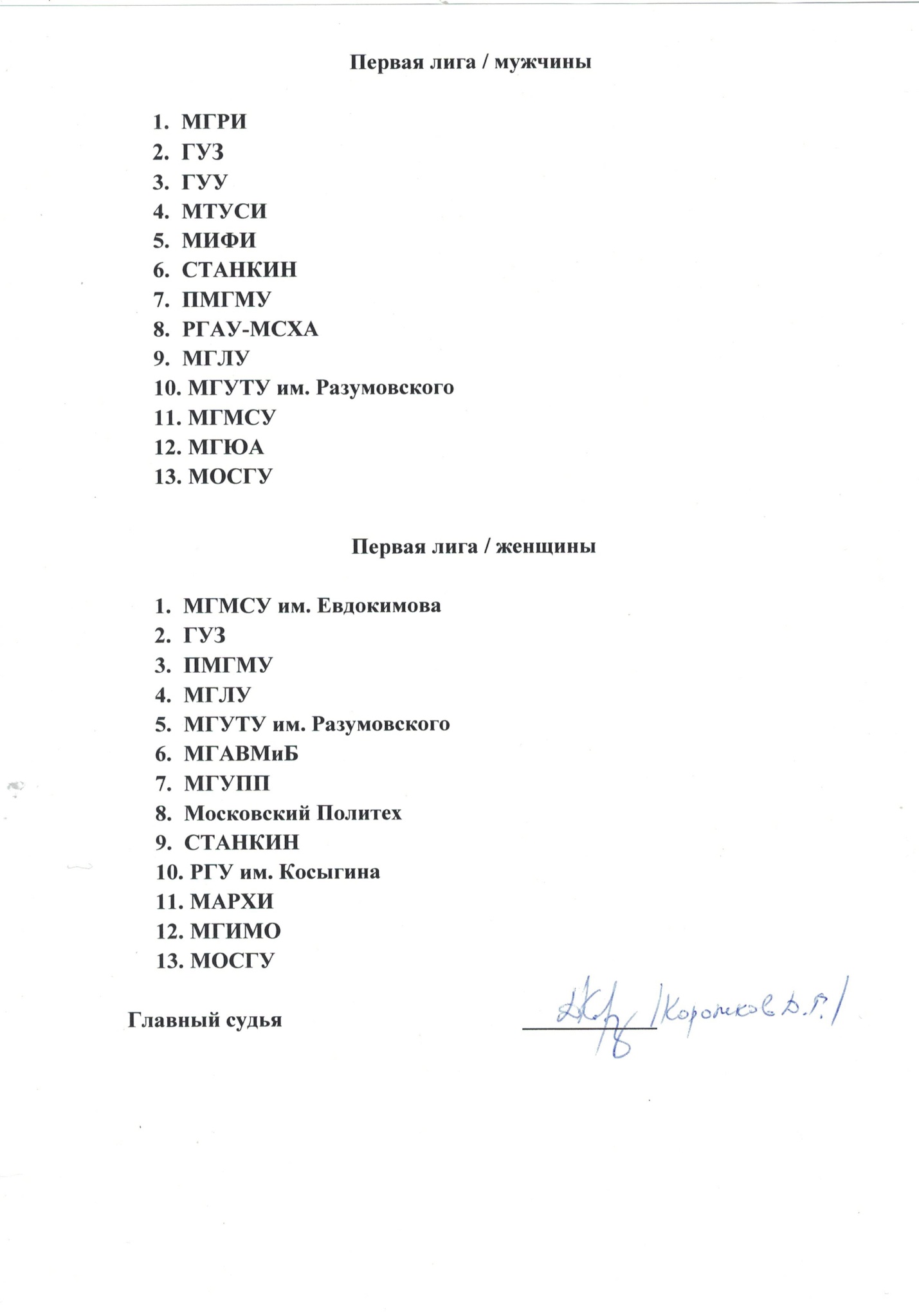 